Amusing designs made of glass – “Amuse”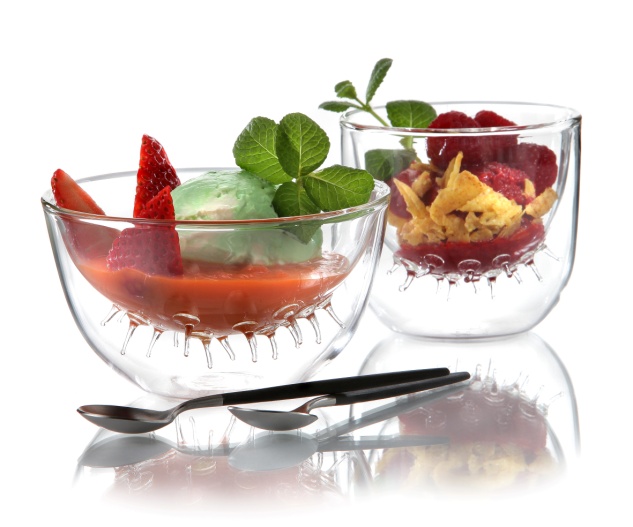 The series “Amuse” puts delicious appetizers perfectly into focus. No matter if hot desserts, fine soups and dips, exotic purees or smoothies – the filigree jars with their organic shape whet the appetite and ensure pleasurable table talks. The thin-walled but strong tumblers, bowls and glass tins are made of heat-resistant borosilicate glass and are intricately handcrafted. Due to the vacuum between the two glass walls, the double-walled bowls of the series even retain heat or cold. Glasses made of borosilicate glass (chemical and temperature-resistant) are handblown, which renders each piece of this series unique!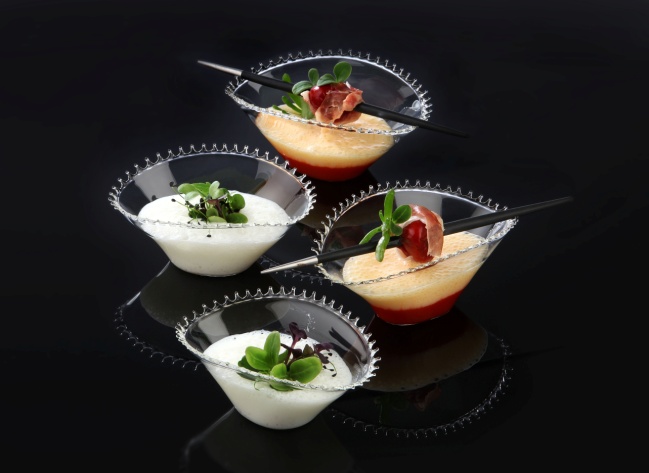 The custom fit gift box provides a stylish framework for these delicate products.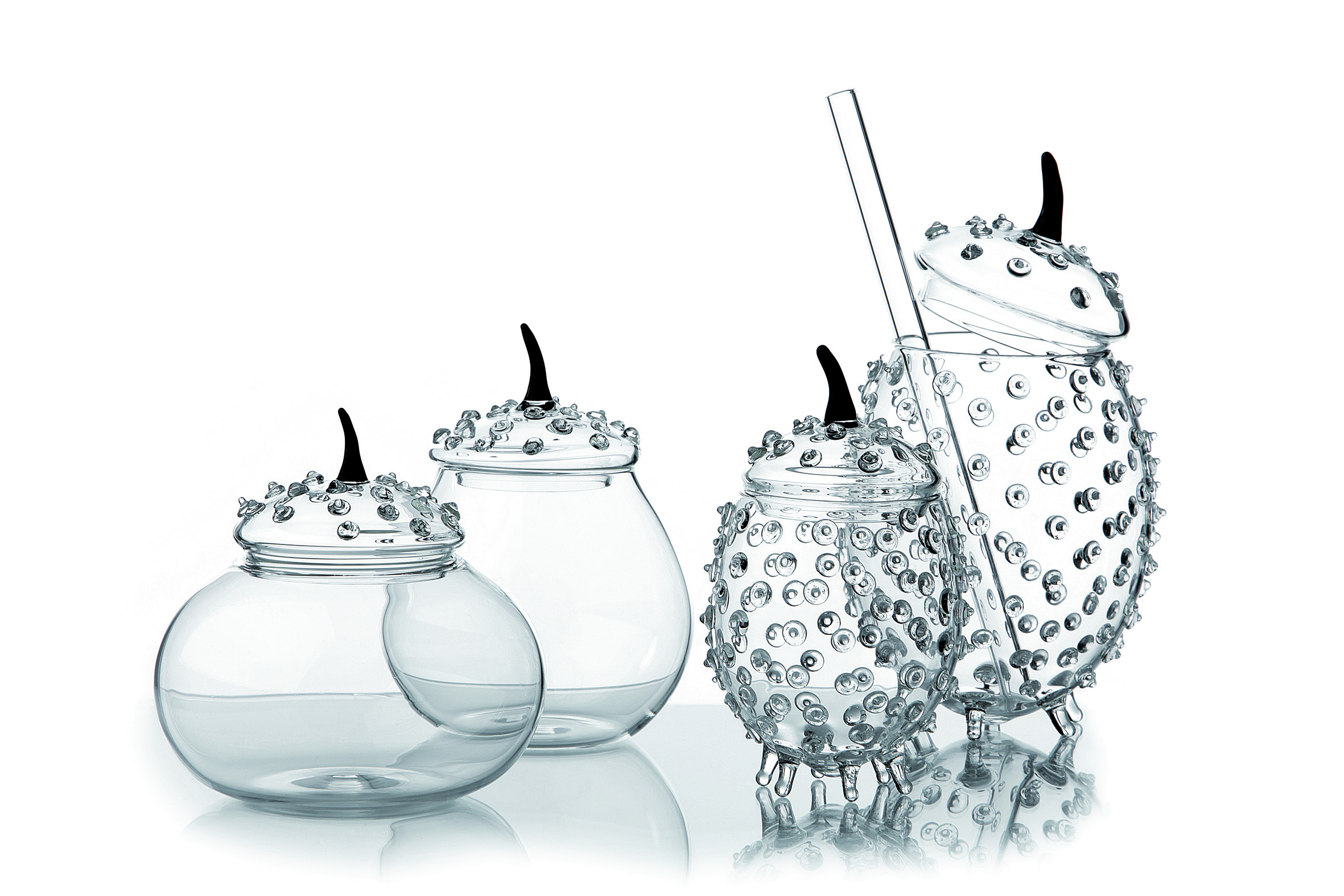 More information: WWW.ZIEHER.COMWWW.ZIEHER-SELECTION.COM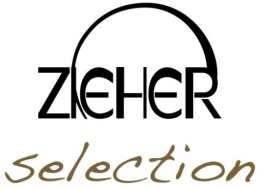 06/2016ZIEHER KG, Kulmbacher Str. 15, 95502 HimmelkronMarketing: 09273/9273-68; www.zieher.com ; www.zieher-selection.comPlease direct requests for photo or text material to presse@zieher.com